   Dzień dobry Dziewczynki Młodsze i Starsze!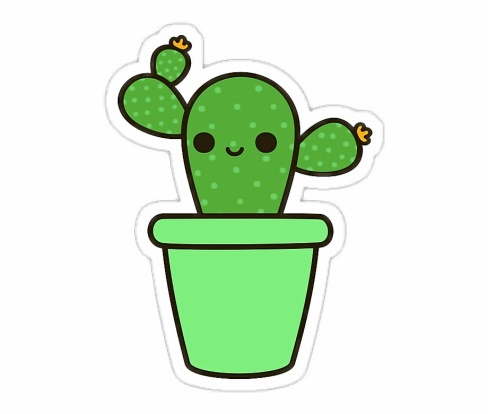 Kaktus gotowy!  TADAM!!!  Tak wygląda „na żywo”!Czekamy na zdjęcia Waszych prac!Pamiętajcie! #zostańcie w domu i nie bądźcie KAKTUSAMI dla Waszych bliskich! Propozycja na weekend!Doskonalenie zdolności manualnych:  „Kaktus”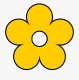 Propozycja na weekend!Doskonalenie zdolności manualnych:  „Kaktus”Propozycja na weekend!Doskonalenie zdolności manualnych:  „Kaktus”Miły w dotyku kaktus, to zaprzeczenie kaktusowości?!Może i tak,  ale za to nie jest magazynem kolców i bardzo łatwo się nim opiekować ;-)Co Wam będzie potrzebne:kubeczek po jogurcie lub mała doniczka,karton biały i zielony,sznureczek – najlepiej mulina,klej, nożyczki i ołówek,„ziemia” – kuleczki z czarnej lub brązowej krepiny (zamiennie: ryż, koraliki itp.), do wypełnienia doniczki,czas i odrobina cierpliwości…Zaczynamy!Miły w dotyku kaktus, to zaprzeczenie kaktusowości?!Może i tak,  ale za to nie jest magazynem kolców i bardzo łatwo się nim opiekować ;-)Co Wam będzie potrzebne:kubeczek po jogurcie lub mała doniczka,karton biały i zielony,sznureczek – najlepiej mulina,klej, nożyczki i ołówek,„ziemia” – kuleczki z czarnej lub brązowej krepiny (zamiennie: ryż, koraliki itp.), do wypełnienia doniczki,czas i odrobina cierpliwości…Zaczynamy!Miły w dotyku kaktus, to zaprzeczenie kaktusowości?!Może i tak,  ale za to nie jest magazynem kolców i bardzo łatwo się nim opiekować ;-)Co Wam będzie potrzebne:kubeczek po jogurcie lub mała doniczka,karton biały i zielony,sznureczek – najlepiej mulina,klej, nożyczki i ołówek,„ziemia” – kuleczki z czarnej lub brązowej krepiny (zamiennie: ryż, koraliki itp.), do wypełnienia doniczki,czas i odrobina cierpliwości…Zaczynamy!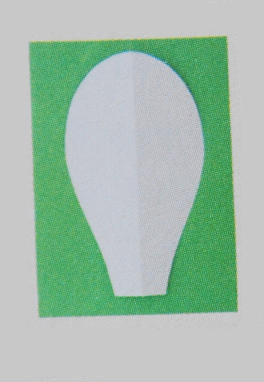 Złóż na pół kawałek białej kartki i narysuj połówkę kaktusa.Złóż na pół kawałek białej kartki i narysuj połówkę kaktusa. Wytnij szablon i odrysuj go na zielonym kartonie cztery lub więcej razy. Druga opcja - wyhoduj płaską odmianę kaktusa – narysuj na kartce kaktusowy kształt, wytnij go i odrysuj dwa razy na zielonym kartonie. Wytnij kaktusowe kształty i zegnij każdy z nich na pół. Wytnij szablon i odrysuj go na zielonym kartonie cztery lub więcej razy. Druga opcja - wyhoduj płaską odmianę kaktusa – narysuj na kartce kaktusowy kształt, wytnij go i odrysuj dwa razy na zielonym kartonie. Wytnij kaktusowe kształty i zegnij każdy z nich na pół.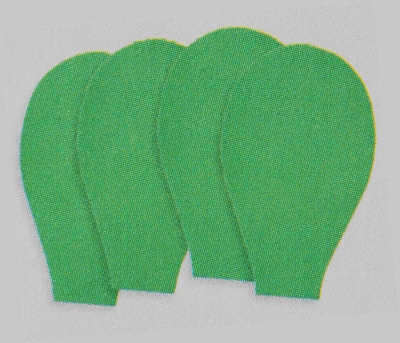 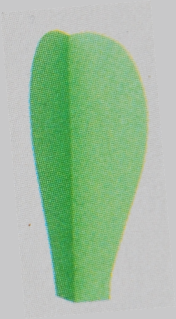 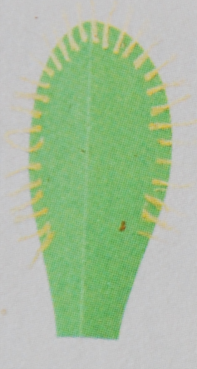 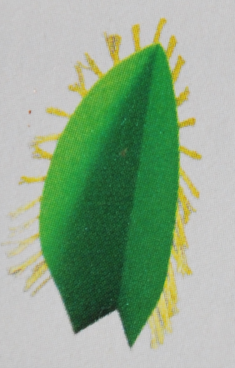 Doklej na brzegach kawałeczki muliny – to będą kolce, a potem sklej ze sobą wszystkie części kaktusa.Doklej na brzegach kawałeczki muliny – to będą kolce, a potem sklej ze sobą wszystkie części kaktusa.Na jednym z kaktusowych kształtów doklej na brzegach krótkie odcinki cienkiego sznureczka, sklej kształty i „zasadź” swoją roślinkę…Na jednym z kaktusowych kształtów doklej na brzegach krótkie odcinki cienkiego sznureczka, sklej kształty i „zasadź” swoją roślinkę…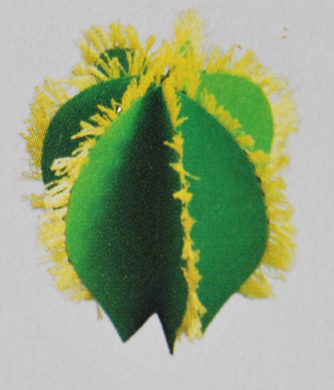 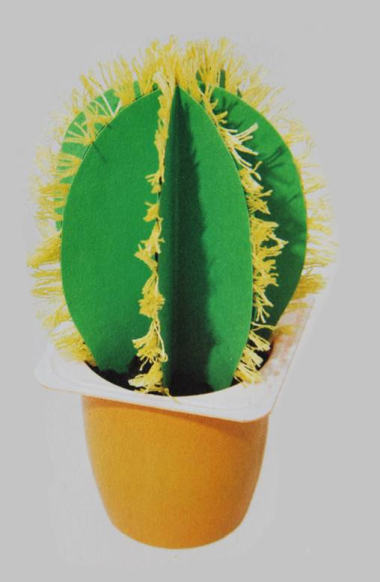 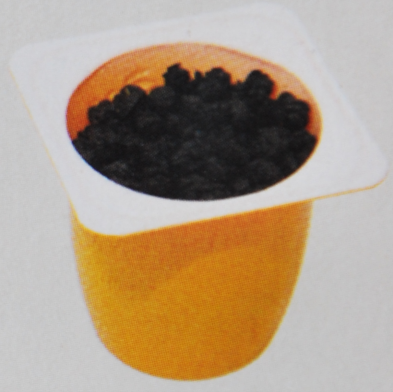 Włóż ją w „doniczkę” , czyli pojemniczek po jogurcie, z wsypaną do niego „ziemią’(kuleczki z  krepiny, ryż lub koraliki).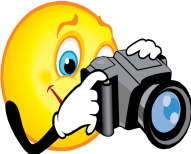 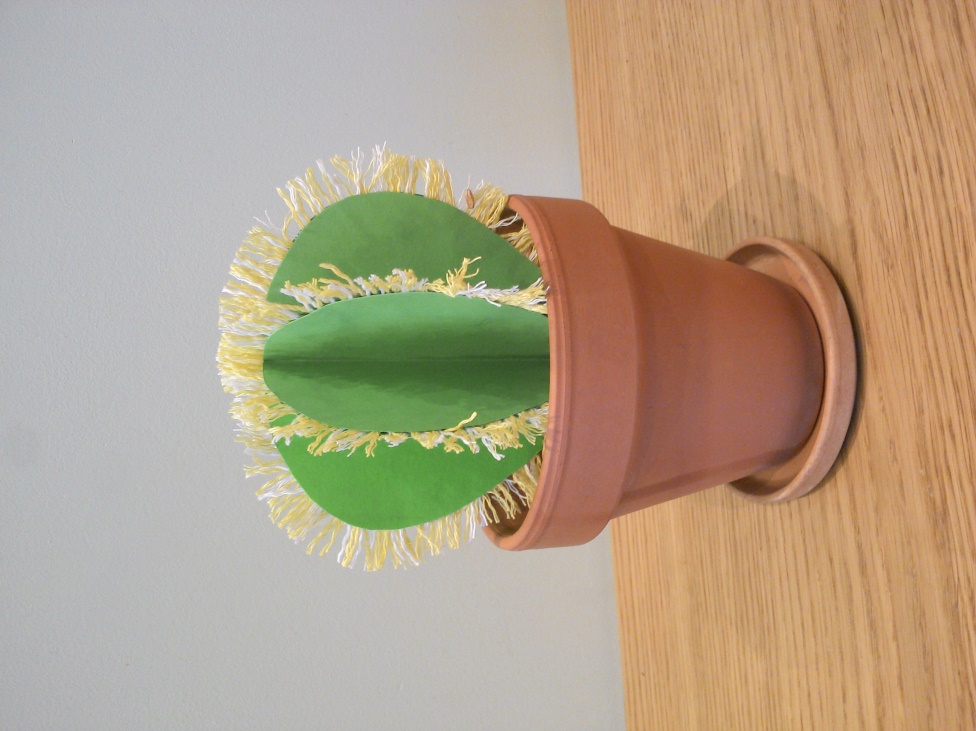 Włóż ją w „doniczkę” , czyli pojemniczek po jogurcie, z wsypaną do niego „ziemią’(kuleczki z  krepiny, ryż lub koraliki).